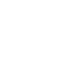 НОВООДЕСЬКА МІСЬКА РАДАМИКОЛАЇВСЬКОЇ ОБЛАСТІР І Ш Е Н Н ЯКеруючись пунктом 34 частини 1 статті 26 Закону України "Про місцеве самоврядування в Україні", на підставі Закону України «Про оренду землі», розглянувши клопотання голови фермерського господарства «Лотос» Бочорової Г.І.  про поновлення договору оренди земельної ділянки площею 31,26 га ріллі, кадастровий номер – 4824810000:06:003:0060, яка знаходиться за межами населеного пункту на території Новоодеської міської ради, міська рада В И Р І Ш И Л А:1. Відмовити голові фермерського господарства «Лотос» Бочаровій Галині Іванівні в поновленні договору оренди земельної ділянки площею 31,26 га ріллі, кадастровий номер – 4824810000:06:003:0060, яка знаходиться за межами населеного пункту на території Новоодеської міської ради, зареєстрований у Новоодеському відділі Миколаївської районної філії ДП «Центр ДЗК при Державному Комітеті України по земельних ресурсах» 23 листопада 2005 року № 040501900044, з таких підстав: - орендар не звернувся до Новоодеської міської ради з заявою про поновлення договору оренди землі у термін визначений пунктом 6 вказаного договору оренди земельної ділянки.2. Контроль за виконання цього рішення покласти на постійну комісію з питань земельних відносин та екології.Міський голова                                                 Олександр ПОЛЯКОВВід 08.03.2023 р. № 10м. Нова Одеса         XХІIІ (позачергова) сесія восьмого скликанняПро відмову в поновленні договору оренди ф/г «Лотос» на земельну ділянку, розташовану за межами населеного пункту в межах Новоодеської міської ради